МУНИЦИПАЛЬНОЕ ОБРАЗОВАНИЕСЕЛЬСКОЕ ПОСЕЛЕНИЕ СЕЛИЯРОВОХанты-Мансийский автономный округ – ЮграАДМИНИСТРАЦИЯ СЕЛЬСКОГО ПОСЕЛЕНИЯ СЕЛИЯРОВОП О С Т А Н О В Л Е Н И Еот 05.04.2023                                                                                                  № 19 с. СелияровоО создании в целях пожаротушенияусловий для забора в любое время года воды из источников наружного водоснабжения, расположенных в границах сельского поселения СелияровоВ соответствии со ст.19 Федерального закона от 21.12.1994г. № 69-ФЗ «О », ст. 2, ст. 17 Федерального закона  Российской Федерации от 06.10.2003№ 131-ФЗ «Об общих принципах организации местного самоуправления в Российской Федерации»,  и в целях создания условий для забора в любое время года воды из источников наружного водоснабжения на территории сельского поселения Селиярово:1. Признать утратившим силу постановление администрации сельского поселения Селиярово от 17.05.2018 № 27 «О создании в целях пожаротушения условий для забора в любое время года воды из источников наружного водоснабжения, расположенных в границах сельского поселения Селиярово».2. Утвердить Перечень источников противопожарного водоснабжения и мест для забора воды в целях пожаротушения в любое время года из источников наружного противопожарного водоснабжения на территории сельского поселения Селиярово (приложение №1).3. Утвердить Правила учета и проверки наружного противопожарного водоснабжения и мест для забора воды на территории сельского поселения Селиярово (приложение № 2).4. Обнародовать настоящее постановление на официальном сайте Ханты-Мансийского района в разделе «СП Селиярово».5. Постановление вступает в силу после его официального обнародования.6. Контроль за выполнением постановления оставляю за собой.Глава сельского поселения                                       А.А.Юдин.                                     Приложение № 1к постановлению администрации сельского поселения Селияровоот 05.04.2023 № 19ПЕРЕЧЕНЬисточников противопожарного водоснабжения и мест для забора воды в целях пожаротушения в любое время года из источников наружного противопожарного водоснабжения ПГна территории сельского поселения СелияровоПриложение № 2к постановлению администрации сельского поселения Селияровоот 05.04.2023 № 19ПРАВИЛАучета и проверки наружного противопожарного водоснабжения и мест для забора воды на территории сельского поселения Селиярово1.Общие положения.1.1.  Настоящие Правила действуют на всей территории сельского поселения Селиярово и обязательны для исполнения в целях пожаротушения в любое время года из источников наружного противопожарного водоснабжения на территории сельского поселения Селиярово.1.2.  Наружное противопожарное водоснабжение - хозяйственно-питьевой водопровод с расположенными на нем пожарными гидрантами, пожарные водоемы, водонапорные башни, а также другие естественные и искусственные водоисточники, вода из которых используется для целей пожаротушения, независимо от их ведомственной принадлежности и организационно-правовой формы.1.3.  Ответственность за состояние источников противопожарного водоснабжения и установку указателей несет администрация поселения1.4. Подразделения пожарной охраны имеют право на беспрепятственный въезд на территорию источников противопожарного водоснабжения и мест для забора воды в целях пожаротушения в любое время года на территории сельского поселения Селиярово.2. Техническое состояние, эксплуатация и требования к источникам противопожарного водоснабжения.2.1. Постоянная готовность источников противопожарного водоснабжения для успешного использования их при тушении пожаров обеспечивается проведением основных подготовительных мероприятий:- точным учетом всех источников противопожарного водоснабжения; - систематическим контролем за состоянием водоисточников; - периодическим испытанием водопроводных сетей на водоотдачу (2 раз в год: май, октябрь);- своевременной подготовкой источников противопожарного водоснабжения к условиям эксплуатации в весенне-летний и осенне-зимний периоды.2.2 Источники противопожарного водоснабжения должны находиться в исправном состоянии и оборудоваться указателями, установленными на видных местах, в соответствии с нормами пожарной безопасности (НПБ 160-97) (таблица). Ко всем источникам противопожарного водоснабжения должен быть обеспечен подъезд.2.3.  Свободный напор в сети противопожарного водопровода низкого давления (на уровне поверхности земли) при пожаротушении должен быть не менее 10 м.2.4.  Водонапорные башни должны быть оборудованы патрубком с пожарной полугайкой (диаметром 77 мм) для забора воды пожарной техникой и иметь подъезд с твердым покрытием.2.5. В зимнее время размером 1x1 м. производить очистку от снега и льда.2.6. В летнее время производить очистку от кустарников и сухой травы.2.7. Источники противопожарного водоснабжения допускается использовать только при тушении пожаров, проведении занятий, учений и проверке их работоспособности.3. Учет и проверка наружного противопожарного водоснабжения и мест для забора воды на территории поселения3.1. Два раза в год проводить инвентаризацию всех источников наружного противопожарного водоснабжения на территории муниципального образования независимо от их ведомственной принадлежности и организационно-правовой формы, результаты инвентаризации оформлять актом№ п/пАдрес, место расположения№ ПГ1.ул. Лесная, напротив дома № 35№ 12.ул. Лесная, между домами № 34 и № 36№ 23.ул. Лесная, между баней № 16 и домом № 14№ 34.ул. Лесная, напротив дома № 3№ 45.ул. Лесная, возле школы№ 56.ул. Лесная, с северной стороны д/сада№ 67.ул. Колхозная, между домами № 28 и № 30 (музей)№ 88.ул. Колхозная, напротив дома № 2а№ 109.ул. Братьев Фирсовых, между домами 36 и 38№ 710.ул. Братьев Фирсовых, возле дет. площадки№ 1211.ул. Братьев Фирсовых, напротив церкви№ 1312.ул. Братьев Фирсовых д. 10 (магазин)№ 1413.пер. Связи, между домами № 2 и № 3№ 914.пер. Связи, напротив дома № 6№ 1715.ул. Новая, напротив дома № 1№ 2016.ул. Набережная, между домами № 10 и № 12№ 1517.ул. Набережная, между домами № 5 и № 7№ 1618.ул. Приобская, напротив дома № 16№ 1119.ул. Приобская, напротив дома № 10№ 1920.пер. Таёжный, напротив дома № 6№ 2121.ул. Придорожная, возле дома № 1 (СТО)№ 1822.ул. Придорожная, возле дома 10№ 2223.ул. Придорожная, возле дома № 16№ 2324.ул. Придорожная, возле дома № 30, 30а№ 2425.ул.Колхозная, возле дома № 40№ 2526.ул. Лесная, возле дома 1а№ 26№ п/пЗнакСмысловое значениеВнешний видПорядок применения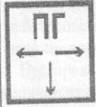 пожарный гидрантформа: КВАДРАТ фон: БЕЛЫЙ символ: КРАСНЫЙиспользуется для обозначения места нахождения подземного пожарного гидранта. На знаке должны быть цифры, обозначающие расстояние до гидранта в метрах